О признании утратившим силу постановление администрации Жигаловского МО от 11.12.2017 № 48 «О внесении изменений в постановление АдминистрацииЖигаловского МО от 26.11.2015 № 94 «Об установлении долгосрочных тарифов на холодное водоснабжение на территории Жигаловского МО для МКУ Жигаловское»В целях приведения в соответствие с действующим законодательством Российской Федерации, руководствуясь статьей 35 Федерального закона от 06.10.2003 года №131-ФЗ «Об общих принципах организации местного самоуправления в Российской Федерации», администрация Жигаловского муниципального образования ПОСТАНОВЛЯЕТ:          1. Признать утратившим силу постановление администрации Жигаловского муниципального образования от 11.12.2017 года № 48 «О внесении изменений в постановление Администрации Жигаловского МО от 26.11.2015 № 94 «Об установлении долгосрочных тарифов на холодное водоснабжение на территории Жигаловского МО для МКУ Жигаловское».Настоящее постановление подлежит официальному опубликованию в газете «Спецвыпуск Жигалово» и размещению в сети Интернет на официальном сайте Жигаловского муниципального образования.Глава Жигаловского муниципального образования                                                      Д.А. Лунёв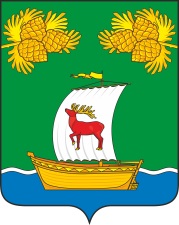 РОССИЙСКАЯ ФЕДЕРАЦИЯИРКУТСКАЯ ОБЛАСТЬАДМИНИСТРАЦИЯЖИГАЛОВСКОГО МУНИЦИПАЛЬНОГО ОБРАЗОВАНИЯПОСТАНОВЛЕНИЕРОССИЙСКАЯ ФЕДЕРАЦИЯИРКУТСКАЯ ОБЛАСТЬАДМИНИСТРАЦИЯЖИГАЛОВСКОГО МУНИЦИПАЛЬНОГО ОБРАЗОВАНИЯПОСТАНОВЛЕНИЕ11.10.2022г. № 71 р.п. Жигалово